CHA Monthly Conference Call 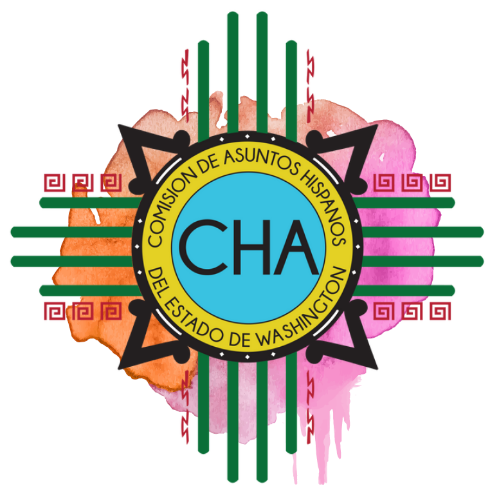 Skype: Join Skype Meeting      (360) 407-3854; Code: 4290239 Friday, April 10, 202010:00 AM- 11:00 AMRoll Call Overview of AgendaEC UpdatesCOVID-19 RoundtableAdjourn